Identification du PrescripteurNom, Prénom et N°RPPSIdentification de la structure (Raison sociale du cabinet, de l’établissement et N°AM, FINESS géographique ou SIRET)Identification du Patient (Nom de famille – de naissance) N° d’immatriculationPour  les  patients  en  affection  longue  durée,  rédiger  sur  ordonnance  bizone  (ou  ne  pas oublier de le mentionner si les soins sont en lien avec le 100%)Le XX/XX/XXXXSI INSULINOTHERAPIELes insulines appartiennent aux médicaments de la liste II.Pour en permettre la prise en charge, la prescription doit mentionner :la posologiela durée de traitement ou le nombre d’unités de conditionnement.La durée maximale de traitement ne peut excéder un an.Article R. 5123-1 CSP et Article R. 162-20-4 CSS« L'ordonnance comportant une prescription de médicaments indique, pour permettre la prise en charge de ces médicaments par un organisme d'assurance maladie, pour chacun des médicaments prescrits :1° La posologie ; 2° Soit la durée du traitement, soit, lorsque la prescription comporte la dénomination du médicament au sens de l'article R. 5121-2, le nombre d'unités de conditionnement. Toutefois, si l'une ou l'autre des mentions prévues aux 1° et 2° ou les deux font défaut, le médicament peut être pris en charge si le pharmacien dispense le nombre d'unités de conditionnement correspondant aux besoins du patient après avoir recueilli l'accord du prescripteur qu'il mentionne expressément sur l'ordonnance. (…) »Article R. 5123-2 CSP et Article R. 162-20-5 CSS« L'ordonnance comportant la prescription d'un médicament pour une durée de traitement supérieure à un mois indique, pour permettre la prise en charge de ce médicament, soit le nombre de renouvellements de l'exécution de la prescription par périodes maximales d'un mois ou de trois mois pour les médicaments présentés sous un conditionnement correspondant à une durée de traitement supérieure à un mois, soit la durée totale de traitement, dans la limite de douze mois. (…) »Article R. 5132-21 CSP« Une prescription de médicaments relevant des listes I et II ne peut être faite pour une durée de traitement supérieure à douze mois. (…)»ASGSources :Arrêté du 30 décembre 2009 relatif à la modification de la procédure d’inscription et des conditions de prise en charge des dispositifs d’autosurveillance et d’autotraitement inscrits à la section 3, chapitre 1er, titre Ier, de la liste des produits et prestations remboursables prévue à l’article L. 165-1 du code de la sécurité sociale (JO du 12 janvier 2010)HAS Fiche BUTS « L’autosurveillance glycémique dans le diabète de type 2 : une utilisation très ciblée » - Avril 2011INDICATIONS DE L’ASG :diabète type 1diabète gestationneldiabète type 2 :patients insulinotraitéspatients chez qui une insulinothérapie est envisagée à court ou moyen termePRIMO-PRESCRIPTION :Préciser sur l’ordonnance :1 lecteur d’ASG : préciser l’unité d’affichage souhaitée (mg/dL ou mmol/L)systèmes de réactifs associés (bandelettes/capteurs/électrodes) :nombre d’ASG par jour :diabète de type 1 ou gestationnel : au moins 4 ASG par jourdiabète de type 2 avec insulinothérapie en cours :au moins 4 ASG par jour si l’insulinothérapie comprend plus d’une injection d’insuline par jour2 à 4 ASG par jour si elle n’en comprend qu’unediabète de type 2 avec insulinothérapie prévue à court ou moyen terme : 2 à 4 ASG par jourhoraire de l’ASGdurée de l’ASG1 autopiqueur et lancettes (en fonction du nombre d’ASG)OU autopiqueurs à usage unique (en fonction du nombre d’ASG)1 récipient spécial pour Déchets d’Activités de Soins à Risque Infectieux (DASRI)RENOUVELLEMENT :Préciser sur l’ordonnance :systèmes de réactifs (bandelettes/capteurs/électrodes) :nombre d’ASG par jour :diabète de type 1 ou gestationnel : au moins 4 ASG par jourdiabète de type 2 avec insulinothérapie en cours :au moins 4 ASG par jour si l’insulinothérapie comprend plus d’une injection d’insuline par jour2 à 4 ASG par jour si elle n’en comprend qu’unediabète de type 2 avec insulinothérapie prévue à court ou moyen terme : 2 à 4 ASG par jourhoraire de l’ASGdurée de l’ASGlancettes (en fonction du nombre d’ASG)OU autopiqueurs à usage uniqueDécret n° 2012-860 du 5 juillet 2012 (JO du 7 juillet 2012)« Art. R. 165-37. − L’ordonnance comportant la prescription d’un produit ou d’une prestation inscrit sur la liste prévue à l’article L. 165-1 indique soit la durée totale de la prescription, soit le nombre de renouvellements de la prescription par périodes maximales d’un mois, dans la limite de douze mois. »CONDITIONS DE PRISE EN CHARGE PAR L’ASSURANCE MALADIE :1 lecteur tous les 4 ans chez l’adulte (2 lecteurs tous les 4 ans chez les moins de 18 ans)1 autopiqueur (non à usage unique) tous les ans chez l’adulteset d’ASG (1 lecteur, 1 autopiqueur, 10 lancettes et 10 bandelettes) : prise en charge uniquement lors de la 1ère prescription d’ASG (Arrêté du 21 mars 2011)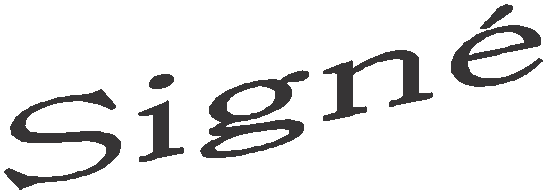 